﻿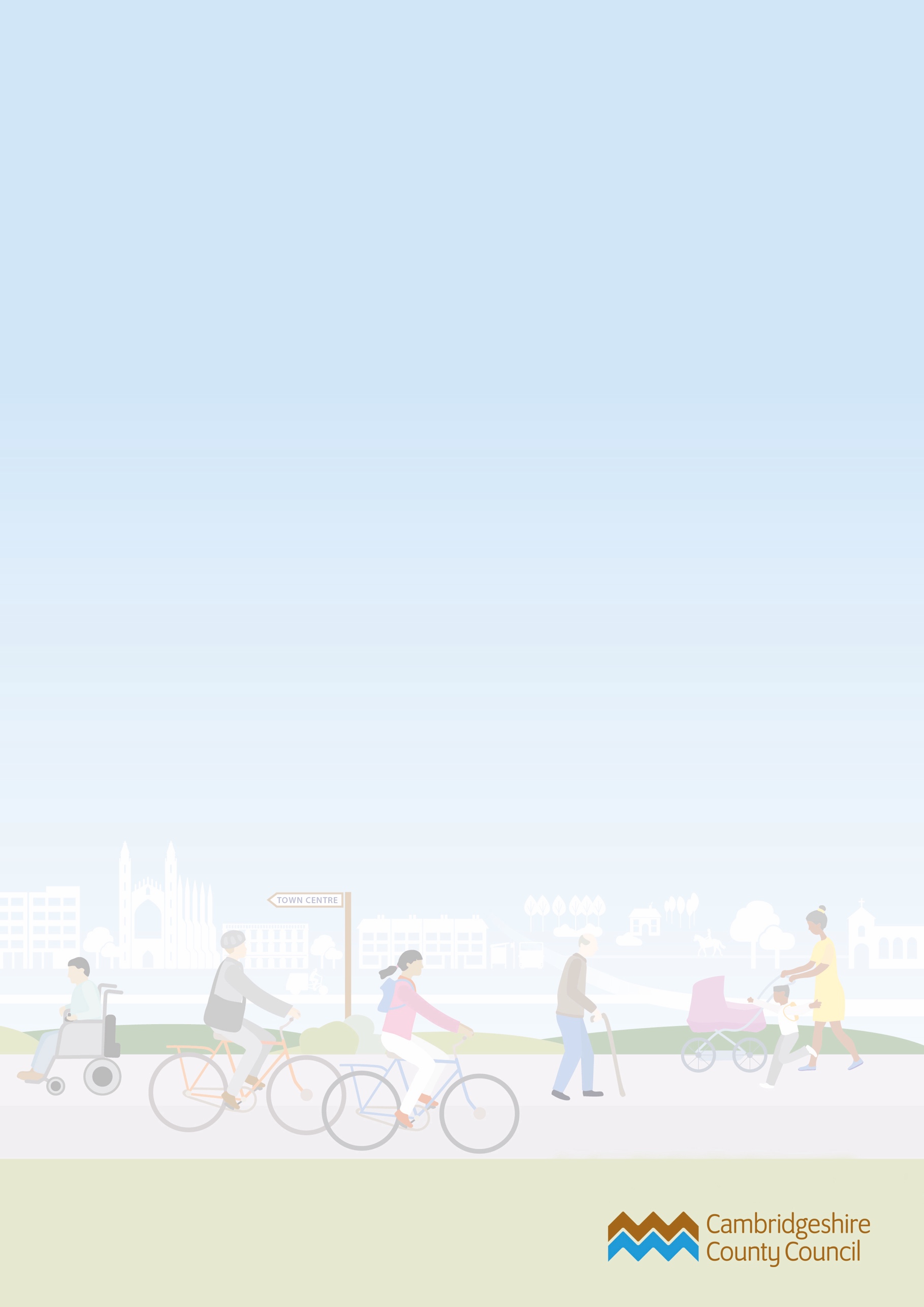 APPENDIX 1:Cambridgeshire’s Active Travel Toolkit for new developments design checklist (LTN 1/20 compliant cycle routes)Applicant’s response formApplicants are asked to fill in the table detailing whether each item is applicable to the development and if so, how it has been considered. This may be submitted as an Active Travel Toolkit for New Developments Response or as a separate section within a Design and Access Statement or Transport Assessment.For outline applications some elements of the Toolkit may become incorporated into parameter plans, conditions or S106 heads of terms. For reserved matters or full applications, details may be required in submitted drawings and plans. In the table below, please detail references where applicable.1	Strategic active travel connections to key destinations.2	Connectivity to the existing active travel, public transport and 
public rights of way networks. 3	High-quality walking networks within the development.4	High-quality cycle routes within the development.5	Liveable neighbourhoods – encourage and prioritise active travel 
through the design of the development.6	Cycle parking (short stay and long stay).7	Active travel provision before first occupation. 8	Active travel provision during construction. 9	Public transport provision within and to the new development.10	Managing car parking to prevent a barrier to active travel. 11	New development should offer ways for healthy living within the 
development and for leisure opportunities beyond the site to 
promote healthy lifestyles.12	Sustainable travel options should be made clear to new residents 
and occupants.13	Unplanned infrastructure may be needed in any large development 
and a reserve fund should be agreed for this.